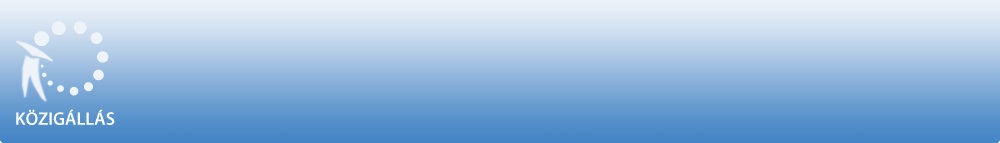 Budapesti Módszertani Szociális Központ és Intézményeia "Közalkalmazottak jogállásáról szóló" 1992. évi XXXIII. törvény 20/A. § alapjánpályázatot hirdetBudapesti Módszertani Szociális Központ és Intézményei 
Éjjeli menedékhely 1105 Budapest, Előd utca 9.

szociális munkatársmunkakör betöltésére.A közalkalmazotti jogviszony időtartama:határozatlan idejű közalkalmazotti jogviszonyFoglalkoztatás jellege:Teljes munkaidőA munkavégzés helye:Budapest, 1105 Budapest X. kerület, Előd utca 9.A munkakörbe tartozó, illetve a vezetői megbízással járó lényeges feladatok:Folyamatos munkarendben történő ügyeleti tevékenységek végzése. A hajléktalan emberek szükségleteinek megfelelő szociális és mentális segítségnyújtás, szociális ügyintézés, tájékoztatás, az intézmény által nyújtott szolgáltatások igénybevételének segítése. Aktív részvétel az intézmény által szervezett rendezvények, foglalkozások lebonyolításában. Dokumentáció vezetése papír alapon és elektronikus formában, részvétel a szakmai megbeszéléseken, teameken.Illetmény és juttatások:Az illetmény megállapítására és a juttatásokra a "Közalkalmazottak jogállásáról szóló" 1992. évi XXXIII. törvény rendelkezései az irányadók.Pályázati feltételek:         Főiskola, 1/2000. (I.7.) SZCSM rendelet 3. sz. mellékletében foglaltak szerinti felsőfokú végzettség,         Felhasználói szintű MS Office (irodai alkalmazások),         Magyar állampolgárság, büntetlen előélet, cselekvőképességA pályázat elbírálásánál előnyt jelent:         Felsőfokú szociális végzettség (szociális munkás, szociálpolitikus, szociálpedagógus, mentálhigiénés végzettség mellett a szociológus, pszichológus, antropológus, etnográfus végzettségek)         Szociális területen szerzett szakmai tapasztalatElőnyt jelentő kompetenciák:         Jó szintű kommunikációs és kapcsolatteremtő képesség         Jó szintű konfliktuskezelő képesség         Nagyfokú rugalmasság         Következetesség         Pontosság, precizitás, megbízhatóság         KreativitásA pályázat részeként benyújtandó iratok, igazolások:         Részletes szakmai önéletrajz         Motivációs levél         Végzettséget igazoló okiratok másolata         Érvényes hatósági erkölcsi bizonyítvány vagy nyilatkozat arról, hogy sikeres pályázat esetén, a jogszabálynak megfelelő érvényes hatósági erkölcsi bizonyítványt bemutatja         Nyilatkozat arról, hogy a pályázó hozzájárul a pályázati anyagában foglalt személyes adatainak pályázati eljárással összefüggő kezeléséhezA munkakör betölthetőségének időpontja:A munkakör a pályázatok elbírálását követően azonnal betölthető.A pályázat benyújtásának határideje: 2018. április 18.A pályázati kiírással kapcsolatosan további információt Biczók Zoltán nyújt, a 06-20-992-0373 -os telefonszámon.A pályázatok benyújtásának módja:         Elektronikus úton személy- és munkaügyi csoport részére a munkaugy@bmszki.hu E-mail címen keresztülA pályázat elbírálásának módja, rendje:A benyújtott pályázatok értékelése alapján a kiválasztott pályázók személyes meghallgatáson vesznek részt. A pályázókat írásban értesítjük. A határidőn túl érkező, valamint a pályázati feltételeknek tartalmilag nem megfelelő pályázatokat nem áll módunkban elfogadni.A pályázat elbírálásának határideje: 2018. április 30.A pályázati kiírás további közzétételének helye, ideje:         www.bmszki.hu - 2018. április 3.         www.budapest.hu - 2018. április 3.         www.3sz.hu - 2018. április 3.A munkáltatóval kapcsolatos egyéb lényeges információ:Kérjük az e-mail tárgy rovatában feltüntetni a pályázati adatbázisban szereplő azonosító számot: "MÜ591-1/2018" valamint a munkakör megnevezését: "szociális munkatárs". Béren kívüli juttatások: cafeteria keret, ruházati költségtérítés.A munkáltatóval kapcsolatban további információt a www.bmszki.hu honlapon szerezhet.